Hazel Grove & Bramhall ASC 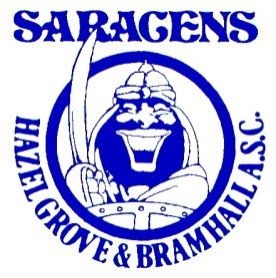 Saracens Swim ShopOrder FormItemSizePrice£QuantityAmount£Swim bag            (personalised)one£22Polo shirt            (personalised)Age 5-6, 7-8, 9-10, 11-12, 13  S/M/L/XL£17Hoodie                (personalised)Age 5-6, 7-8, 9-11, 12-13  S/M/L/XL£22Jammers24”, 26”, 28”, 30”, 32”, 34”, 36”, 38”£17£20Swimsuit/costume24”, 26”, 28”, 30”, 32”Size:- 10,12,14,16,18£17£20Shorts (seniors only) S/M/L/XL£22Aluminium Drinks Bottle                             (personalised)one£11£14Towel                     (Bath Sheet)100% cotton         (Bath Towel)100cm x 150cm  (personalised)70cm x 130cm     (personalised)£25.50£21Bobble (Tassel) Hatone£9.50Beanie Hatone£8Swim hatAvailable at training sessions£7TOTALTOTALTOTALTOTAL